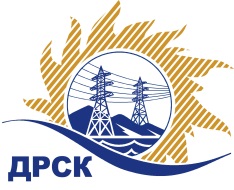 Акционерное Общество«Дальневосточная распределительная сетевая  компания»Протокол заседания Закупочной комиссии по вскрытию поступивших конвертовг. БлаговещенскСпособ и предмет закупки: открытый запрос предложений  на право заключения Договора на выполнение работ «ПИР Реконструкция ПС 35/6 кВ МПС (замена КРУН 6 кВ)», закупка 297 р. 2.2.1 ГКПЗ 2017.ПРИСУТСТВОВАЛИ:  члены  постоянно действующей Закупочной комиссии 2 уровня АО «ДРСК» Информация о результатах вскрытия конвертов:В адрес Организатора закупки поступили 8 (восемь) Заявок на участие в закупке, конверты с которыми были размещены в электронном виде на Торговой площадке Системы www.b2b-energo.ruВскрытие конвертов было осуществлено в электронном сейфе Организатора закупки на Торговой площадке Системы www.b2b-energo.ru. автоматически.Дата и время начала процедуры вскрытия конвертов с заявками участников: 11:00 (время местное) 23.12.2016 г. (было продлено на 28 мин., 32 cек.)Место проведения процедуры вскрытия конвертов с заявками участников: Торговая площадка Системы www.b2b-energo.ruВ конвертах обнаружены заявки следующих участников:Ответственный секретарь Закупочной комиссии 2 уровня АО «ДРСК»	М.Г. ЕлисееваИсп. Т.В. Коротаева(4162) 397-205№ 60/УТПиР-В«23» декабря 2016№п/пНаименование Участника закупки и его адресЦена заявки на участие в закупке1ООО ГК "ЭНЕРГОПЕРСПЕКТИВА" (630083, Россия, Новосибирская обл., г. Новосибирск, ул. Большевистская, д. 131)Заявка, подана 22.12.2016 в 04:58
759 322,03 руб. без НДС 896 000,00 руб. с НДС 2ООО ПЦ "ЭКРА" (428003, Чувашская Республика - Чувашия, г. Чебоксары, пр-кт И. Яковлева, д. 3)Заявка, подана 21.12.2016 в 16:35
895 000,00 руб. без НДС 1 056 100,00 руб. с НДС 3ООО "ЭНЕРГОРЕГИОН" (690091, Россия, Приморский край, г. Владивосток, ул. Алеутская, д. 45 А)Заявка, подана 22.12.2016 в 04:23
1 297 121,00 руб. без НДС 1 530 602,78 руб. с НДС 4ООО "АСК "БАРС" (664074, Россия, Иркутская обл., г. Иркутск, ул. Флюкова, д. 37)Заявка, подана 19.12.2016 в 19:33 1 300 000,00 руб. без НДС (НДС не облагается)5ООО "Техно Базис" (664001, Россия, Иркутская обл., г. Иркутск, ул. Рабочего Штаба, д. 1, стр. 5, оф. 8)Заявка, подана 20.12.2016 в 10:56
1 300 000,00 руб.  без НДС 1 534 000,00 руб. с НДС6ООО "Энергопроект Центр" (160009, г. Вологда, ул. Мальцева, д.52, оф.409а.)Заявка, подана 17.12.2016 в 01:46
1 337 968,00 руб. без НДС 1 578 802,24 руб. с НДС 7ООО "Сибирь Электрик" (630049, Новосибирская область, г. Новосибирск, Красный пр-т, д. 220, корп. 10)Заявка, подана 21.12.2016 в 13:50
1 337 968,00 руб.  без НДС 1 578 802,24 руб. с НДС 8ООО "ПРОЕКТНЫЙ ЦЕНТР СИБИРИ" (630082, Россия, Новосибирская обл., г. Новосибирск, ул. Михаила Перевозчикова, д. 7, кв. 2)Заявка, подана 21.12.2016 в 14:16
1 337 968,00 руб. без НДС 1 578 802,24 руб. с НДС 